HIST 1312-002 History of the United States since 1865 PKH 153MWF 11-11:50 (Fall 2018)INSTRUCTOR: Dr. Kimberly BreuerEMAIL ADDRESS: breuer@uta.eduFACULTY PROFILE: https://www.uta.edu/profiles/kimberly-breuerOFFICE: UH 314OFFICE HOURS: MWF 10-10:45am and by appointmentTA: Mr. William HansardEMAIL ADDRESS: william.hansard@mavs.uta.edu OFFICE: UH 228BOFFICE HOURS: MW 9:30-10:30amCLASSROOM “OFFICE HOURS” are every Friday, except 11/30, during the normal class period/classroomHISTORY DEPARTMENT PHONE: 817-272-2861  Faculty members and Teaching Assistants in the History department do not have office phones. The fastest, most direct and preferred means of communication is via email.  DESCRIPTION OF COURSE CONTENT: An introduction to the political, social, economic, and cultural history of the United States since 1865. This course is designed to help students understand and evaluate their society, comprehend the historical experience, and further develop reading and writing competencies and critical thinking skills.  BLENDED/FLIPPED CLASSROOM STRUCTURE: This class section utilizes a blended/flipped classroom structure.  Lectures and readings are delivered through Blackboard and students will be responsible for covering the weekly materials before coming to their designated classroom sessions for the week. Mondays and Wednesdays are classroom sessions and Fridays are ONLINE (with the exception of 11/30 which is a classroom session) in Blackboard.  You must complete the online lectures in Blackboard prior to coming to class on the following Monday. Your Instructor and/or TA will hold Classroom “Office Hours” on Fridays; depending upon student needs, these optional sessions will be a mixture of one-on-one meetings, small group discussion, review sessions, and/or skills workshops. Any approved make-ups will take place during these Friday sessions. See “Course Schedule and Readings” at the end of this syllabus for a day by day schedule.CLASS PREREQUISITES: Completion of or concurrent enrollment in ENGL 1301REQUIRED TEXTBOOK: The American Yawp:  This is a FREE Open Educational Resource.  The textbook/reader is available online and will be linked to the course module. Access the book by going to: http://www.americanyawp.com/ RECOMMENDED TEXTBOOK: We recommend that you have access to a physical copy or bookmark an online college dictionary.  Be sure to look up words you are unsure of.UTA CORE CURRICULUM OBJECTIVES:The state of Texas requires specific objectives for general education “core” courses.  The state objectives for “general ed” courses require that students learn critical thinking and communication (written, oral, visual) skills; teamwork skills; quantitative reasoning; personal responsibility (ethics) and social responsibility (civics).  This course satisfies the University of Texas at Arlington core curriculum requirement in social and behavioral sciences.Critical Thinking Skills:  to include creative thinking, innovation, inquiry, and analysis, evaluation and synthesis of information.  Must be addressed in all core curriculum courses.Communication Skills:  to include effective development, interpretation and expression of ideas through written, oral and visual communication.  Must be addressed in all core curriculum courses.Empirical and Quantitative Skills:  to include the manipulation and analysis of numerical data or observable facts resulting in informed conclusions.  Must be addressed in all core courses that satisfy the following requirements:MathematicsLife and Physical SciencesSocial and Behavioral SciencesComponent Area Option of Mathematics and LogicTeamwork:  to include the ability to consider different points of view and to work effectively with others to support a shared purpose or goal.  Must be addressed in all core courses that satisfy the following requirements: Life and Physical SciencesCreative ArtsCommunicationPersonal Responsibility:  to include the ability to connect choices, actions and consequences to ethical decision-making. Must be addressed in all core courses that satisfy the following requirements: CommunicationLanguage, Philosophy and CultureAmerican HistoryGovernment/Political ScienceSocial Responsibility:  to include intercultural competence, knowledge of civic responsibility, and the ability to engage effectively in regional, national and global communities.  Must be addressed in all core courses that satisfy the following requirements: Language, Philosophy and CultureCreative ArtsAmerican HistoryGovernment/Political ScienceSocial and Behavioral SciencesSTUDENT LEARNING OUTCOMES:During this course, students will learn how to: identify key events, peoples, individuals, terms, periods, and chronology of the history of the United States; distinguish between historical fact and historical interpretation; and connect historical events in chronological chain(s) of cause and effectdevelop critical thinking skills by discussing the living nature of history, using historical evidence to critique competing interpretations of the same historical events, explaining the nature of historical controversiessynthesize diverse historical information and evidence related to broad themes of U.S. history and present this information in coherent, well-articulated, and well-substantiated analytical discussions and other written assignmentsdevelop the ability to connect choices, actions, and consequences to ethical decision making by examining the motivations and actions of key figures in U.S. history develop an understanding of civic and social responsibility by examining interactions within and between regional, national, and global communities in U.S. historydemonstrate basic awareness of the historical geography of the United StatesFACULTY EXPECTATIONS:We expect that students willnot cheat, plagiarize, collude or commit other acts of academic dishonestyparticipate fully by being prepared for discussions and other assignments. Being prepared means doing your reading, watching videos, perusing all links in this website and covering all materials presenteddo college-level work in all written assignments.  You will receive specific and detailed instructions for all assessments within this course, follow them.  Proofread for grammar and prose (turning in sloppy work with many grammatical errors is not college level - if you have problems with writing on a college level, utilize the services of the Writing Center)turn in work on timeshow respect to your instructor and your fellow students in all interactionsask for help when neededMARKETABLE SKILLS LEARNED IN THIS COURSE:During this course, students will learn the following skills that can be used in other courses or as marketable skills:ability to interpret and critically evaluate evidenceability to assess the credibility of sources and make judgments about their usefulness and limitationsability determine bias, audience, perspective, and context for various sources of informationability to utilize chronological and spatial reasoningability to identify key pieces of evidence, interpret and contextualize evidence, and craft evidence-based argumentsASSIGNMENTS AND ASSESSMENTS: Your grade for this course will be based upon the following scale:        A=900-1000; B=800-899; C=700-799; D=600-699; F=0-599Students are expected to keep track of their performance throughout the semester and seek guidance from available sources (including the instructor) if their performance drops below satisfactory levels. You will find your grades in the Blackboard course module.  Your grade for this course is based upon the following: Team Quizzes and Essays (50%) and Class Preps and Team Graded Activities (50%)Weekly Blackboard Class Preps – Students will complete a class prep, based upon that week’s Blackboard materials and readings, prior to their class session.  These are short response activities.  14 class preps worth 10 points each, lowest four will be dropped (10% of semester grade total). Class preps are due by 08:00 am on Monday mornings (with the exception of the week of Labor Day when the class prep is due on Wednesday morning)Weekly Graded Team Artifacts – Teams will produce one artifact for grading each week – see calendar for which day the activity will take place.  There are 14 activities worth 40 points each, lowest four will be dropped (40% of semester grade total).Team Quizzes – In class on scheduled class session.  Students will take a team quiz over the materials assigned in Blackboard.  There are five quizzes worth 40 points each (20% of semester grade)Note on Team Grades: You must fully participate in both the quizzes and activities.  If your instructor or TA see you not participating (you are texting, surfing the web, working on something else), we will pull you from your group and you will not receive the group grade. Group members can also let the instructor or TA know if a group member is not participating.  If you are pulled out of your group for an assessment, you may be able to complete it on your own for a quiz or you will be given a 0 for a team activity (and this can be one of your four dropped activity grades). Come prepared to work with your group.One Paragraph Response Essay – A one paragraph analytical writing assignment worth 100 points (or 10% of semester grade)Signature Essay – One 2-3 page (5-6 paragraph) analytical essay worth 100 points (10% of semester grade)Final Comprehensive Essay (Final Exam) – One take-home, open note/open book analytical essay worth 100 points (10% of semester grade)LATE PAPER AND MAKE-UP POLICY: There are no planned make-ups for items turned in through Blackboard (Class Preps and Essays) since students will have several days to submit their work. Only under extreme (and well-documented) situations (hospitalization, etc.) will make-ups for these items be considered. Be sure to contact the instructor before the due date if you know there is a problem preventing completion on time.There are no make-ups for missed Team Artifacts.  If you must miss a scheduled team activity day, it will count as one of the four dropped grades (only under extreme and well-documented situations lasting beyond four activity sessions will an alternate assignment in lieu of team activity be considered.  Examples include hospitalization, deployment, and the like). I do allow make-ups (with documented excuse or notification before the quiz class session); make-ups will be organized for one of the Friday sessions and I will group all students needing a make-up into one team.  GRADE GRIEVANCES: Students have up to one week after an assignment is graded and returned to protest a grade. You must see the TA first, unless I announce that I graded the assignment.  If you still are not satisfied with the explanation of the grade, you may then appeal to me and I will regrade the assignment and my grade will be the posted grade. Further information on the UTA policy for an appeal of a grade beyond the instructor is published in the current undergraduate catalog.  [see http://wweb.uta.edu/catalog/content/general/academic_regulations.aspx#19]EXPECTATIONS FOR TIME SPENT IN STUDY: In a traditional long semester face-to-face course, a general rule of thumb is this: for every credit hour earned, a student should spend 2-3 hours per week working outside of class. Hence, a 3-credit course might have a minimum expectation of 6-9 hours of study including reading required materials, completing assignments, preparing for exams, etc. beyond the three hours required to attend each class meeting. PARTICIPATION/ATTENDANCE: At The University of Texas at Arlington, taking attendance is not required. Rather, each faculty member is free to develop his or her own methods of evaluating students’ academic performance, which includes establishing course-specific policies on attendance. Since this is a blended/flipped classroom, the scheduled classroom sessions are vitally important.  You will complete graded assignments in class, therefore poor attendance will negatively impact your semester grade. As the instructor of this session, I will take attendance.Please note: While UT Arlington does not require instructors to take attendance in their courses, the U.S. Department of Education requires that the University have a mechanism in place to mark when Federal Student Aid recipients “begin attendance in a course.” UT Arlington instructors will report when students begin attendance in a course as part of the final grading process. Specifically, when assigning a student a grade of F, faculty report the last date a student attended their class based on evidence such as a test, participation in a class project or presentation, or an engagement online via Blackboard. This date is reported to the Department of Education for federal financial aid recipients. DROP POLICY: Students may drop or swap (adding and dropping a class concurrently) classes through self-service in MyMav from the beginning of the registration period through the late registration period. After the late registration period, students must see their academic advisor to drop a class or withdraw. Undeclared students must see an advisor in the University Advising Center. Drops can continue through a point two-thirds of the way through the term or session. It is the student's responsibility to officially withdraw if they do not plan to attend after registering. Students will not be automatically dropped for non-attendance. Repayment of certain types of financial aid administered through the University may be required as the result of dropping classes or withdrawing. For more information, contact the Office of Financial Aid and Scholarships (http://wweb.uta.edu/aao/fao/).ACADEMIC INTEGRITY: Students enrolled in this course are expected to adhere to the UT Arlington Honor Code:I pledge, on my honor, to uphold UT Arlington’s tradition of academic integrity, a tradition that values hard work and honest effort in the pursuit of academic excellence. I promise that I will submit only work that I personally create or contribute to group collaborations, and I will appropriately reference any work from other sources. I will follow the highest standards of integrity and uphold the spirit of the Honor Code.UT Arlington faculty members may employ the Honor Code in their courses by having students acknowledge the honor code as part of an examination or requiring students to incorporate the honor code into any work submitted. Per UT System Regents’ Rule 50101, §2.2, suspected violations of university’s standards for academic integrity (including the Honor Code) will be referred to the Office of Student Conduct. Violators will be disciplined in accordance with University policy, which may result in the student’s suspension or expulsion from the University. Additional information is available at https://www.uta.edu/conduct/.  Faculty are encouraged to discuss plagiarism and share the following library tutorials http://libguides.uta.edu/copyright/plagiarism and http://library.uta.edu/plagiarism/The History Department takes academic dishonesty very seriously.  Copying or closely paraphrasing directly from the text or internet sites without proper citation as plagiarism. If in doubt, cite. If you are found guilty of academic dishonesty on an assignment, you will receive a 0 for that assignment. If you are found guilty of cheating on a second assignment, you will receive an F (0) for the course.  We will refer all cases of suspected academic dishonesty to the Office of Student Judicial Affairs.NOTICE:  All assignments submitted to Blackboard will be run through SafeAssign to check for plagiarism.  ELECTRONIC COMMUNICATION: UT Arlington has adopted MavMail as its official means to communicate with students about important deadlines and events, as well as to transact university-related business regarding financial aid, tuition, grades, graduation, etc. All students are assigned a MavMail account and are responsible for checking the inbox regularly. There is no additional charge to students for using this account, which remains active even after graduation. Information about activating and using MavMail is available at http://www.uta.edu/oit/cs/email/mavmail.php.CAMPUS CARRY:  Effective August 1, 2016, the Campus Carry law (Senate Bill 11) allows those licensed individuals to carry a concealed handgun in buildings on public university campuses, except in locations the University establishes as prohibited. Under the new law, openly carrying handguns is not allowed on college campuses. For more information, visit http://www.uta.edu/news/info/campus-carry/NON-DISCRIMINATION POLICY: The University of Texas at Arlington does not discriminate on the basis of race, color, national origin, religion, age, gender, sexual orientation, disabilities, genetic information, and/or veteran status in its educational programs or activities it operates. For more information, visit uta.edu/eos.TITLE IX: The University of Texas at Arlington (“University”) is committed to maintaining a learning and working environment that is free from discrimination based on sex in accordance with Title IX of the Higher Education Amendments of 1972 (Title IX), which prohibits discrimination on the basis of sex in educational programs or activities; Title VII of the Civil Rights Act of 1964 (Title VII), which prohibits sex discrimination in employment; and the Campus Sexual Violence Elimination Act (SaVE Act). Sexual misconduct is a form of sex discrimination and will not be tolerated. For information regarding Title IX, visit www.uta.edu/titleIX or contact Ms. Michelle Willbanks, Title IX Coordinator at (817) 272-4585 or titleix@uta.edu STUDENT FEEDBACK SURVEY: At the end of each term, students enrolled in face-to-face and online classes categorized as “lecture,” “seminar,” or “laboratory” are directed to complete an online Student Feedback Survey (SFS). Instructions on how to access the SFS for this course will be sent directly to each student through MavMail approximately 10 days before the end of the term. Each student’s feedback via the SFS database is aggregated with that of other students enrolled in the course.  Students’ anonymity will be protected to the extent that the law allows. UT Arlington’s effort to solicit, gather, tabulate, and publish student feedback is required by state law and aggregate results are posted online. Data from SFS is also used for faculty and program evaluations. For more information, visit http://www.uta.edu/sfs.FINAL REVIEW WEEK: for semester-long courses, a period of five class days prior to the first day of final examinations in the long sessions shall be designated as Final Review Week. The purpose of this week is to allow students sufficient time to prepare for final examinations. During this week, there shall be no scheduled activities such as required field trips or performances; and no instructor shall assign any themes, research problems or exercises of similar scope that have a completion date during or following this week unless specified in the class syllabus. During Final Review Week, an instructor shall not give any examinations constituting 10% or more of the final grade, except makeup tests and laboratory examinations. In addition, no instructor shall give any portion of the final examination during Final Review Week. During this week, classes are held as scheduled. In addition, instructors are not required to limit content to topics that have been previously covered; they may introduce new concepts as appropriate.STUDENT SUPPORT SERVICES: UT Arlington provides a variety of resources and programs designed to help students develop academic skills, deal with personal situations, and better understand concepts and information related to their courses. Resources include tutoring, major-based learning centers, developmental education, advising and mentoring, personal counseling, and federally funded programs. For individualized referrals, students may visit the reception desk at University College (Ransom Hall), call the Maverick Resource Hotline at 817-272-6107, send a message to resources@uta.edu, or view the information at www.uta.edu/resources.DISABILITY ACCOMMODATIONS: UT Arlington is on record as being committed to both the spirit and letter of all federal equal opportunity legislation, including The Americans with Disabilities Act (ADA), The Americans with Disabilities Amendments Act (ADAAA), and Section 504 of the Rehabilitation Act. All instructors at UT Arlington are required by law to provide "reasonable accommodations" to students with disabilities, so as not to discriminate on the basis of that disability. Students are responsible for providing the instructor with official notification in the form of a letter certified by the Office for Students with Disabilities (OSD).  Only those students who have officially documented a need for an accommodation will have their request honored. Students experiencing a range of conditions (Physical, Learning, Chronic Health, Mental Health, and Sensory) that may cause diminished academic performance or other barriers to learning may seek services and/or accommodations by contacting: The Office for Students with Disabilities, (OSD)  www.uta.edu/disability or calling 817-272-3364. Information regarding diagnostic criteria and policies for obtaining disability-based academic accommodations can be found at www.uta.edu/disability.COUNSELING AND PSYCHOLOGICAL SERVICES (CAPS) www.uta.edu/caps/ or calling 817-272-3671 is also available to all students to help increase their understanding of personal issues, address mental and behavioral health problems and make positive changes in their lives.The IDEAS CENTER (2nd Floor of Central Library) offers FREE tutoring to all students with a focus on transfer students, sophomores, veterans and others undergoing a transition to UT Arlington. Students can drop in, or check the schedule of available peer tutors at www.uta.edu/IDEAS, or call (817) 272-6593.The ENGLISH WRITING CENTER (411LIBR): The Writing Center offers FREE tutoring in 15-, 30-, 45-, and 60-minute face-to-face and online sessions to all UTA students on any phase of their UTA coursework. Register and make appointments online at https://uta.mywconline.com. Please see www.uta.edu/owl for detailed information on all our programs and services.The Library’s 2nd floor Academic Plaza offers students a central hub of support services, including IDEAS Center, University Advising Services, Transfer UTA and various college/school advising hours. Services are available during the library’s hours of operation. http://library.uta.edu/academic-plazaEMERGENCY EXIT PROCEDURES: Should we experience an emergency event that requires us to vacate the building, students should exit the room and move toward the nearest exit, which is located out the door and down the hallway. When exiting the building during an emergency, one should never take an elevator but should use the stairwells. Faculty members and instructional staff will assist students in selecting the safest route for evacuation and will make arrangements to assist individuals with disabilities. We will review emergency procedures on the first day of class.Scroll Down for Class Schedule and Additional Safety Information(you may wish to print off the following pages for your records)Stop. Think. Protect Yourself. You Have Choices.The safety and security of our campus is the responsibility of everyone in our community. Each of us has an obligation to be prepared to appropriately respond to threats to our campus, such as an active aggressor.  This graphic provides each member of the UTA community with information and options for responding to an active threat. These options are not chronological, but are designed to address dynamic situations. Assess the situation (your location, the location of the threat, type of threat, etc.), identify and weigh your options, develop a plan of action and commit to it.  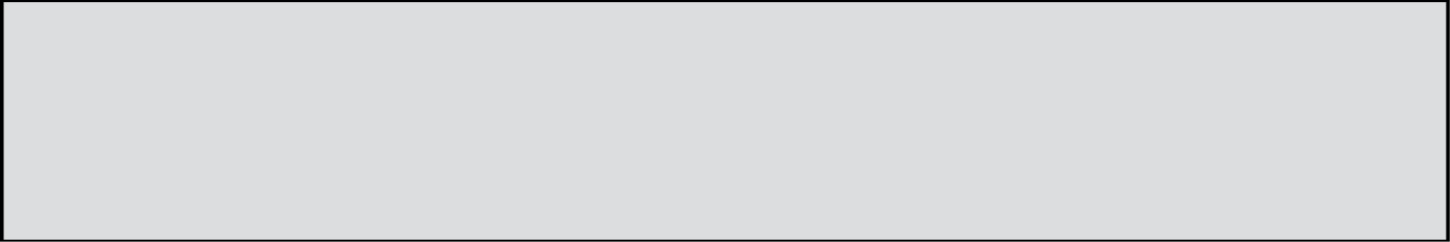 Additional information for active threat and other emergency situations can be found through the links below:police.uta.edu/activeshooterpolice.uta.edu/em Emergency Phone Numbers: In case of an on-campus emergency, call the UT Arlington Police Department at 817-272-3003 (non-campus phone), 2-3003 (campus phone). You may also dial 911. Non-emergency number 817-272-3381COURSE CONTENT AND SCHEDULE:  The instructor reserves the right to adjust this schedule in any way that serves the educational needs of the students enrolled in this course – Kimberly H. BreuerReminder: Typical weekly flow is FRIDAY ONLINE materials (no classroom session/optional classroom “office hours” available)Complete all readings and online materials and Class Prep by 08:00 am on MondayMONDAY/WEDNESDAY – required classroom sessions To Reiterate: All Fridays, except 11/30, are dedicated to ONLINE materials (the blended portion of the course). Students are not required to come to class. You may, however, attend classroom “office hours” in our regular classroom at the scheduled time.DAILY CLASS SCHEDULEDays marked ONLINE – Classroom attendance not required (classroom office hours on Fridays); course materials found on BlackboardYAWP = American Yawp http://www.americanyawp.com/Team Activity is a Graded ActivityHistorical Exploration may consist of mini-lectures, discussions (team of full class), media, etc.Each class period will begin with “Ask Us (Almost) Anything” and then proceed to scheduled activitiesWednesday, 8/22: Setting the Stage – Introduction to the CourseFriday, 8/24: ONLINE (optional classroom office hours) – Restoring the Union; YAWP Chapter 15Monday, 8/27: Team Activity and Discussion over Restoring the UnionWednesday, 8/29: Historical Exploration of Restoring the UnionFriday, 8/31: ONLINE (optional classroom office hours) – Closing of the Frontier; YAWP Chapter 17Monday, 9/3: LABOR DAY HOLIDAYWednesday, 9/5: Team Activity and Discussion over Closing of the FrontierFriday, 9/7: ONLINE (optional classroom office hours) – Industrial America; YAWP Chapters 16,18Monday, 9/10: Team Activity and Discussion over Industrial AmericaWednesday, 9/12: Team Quiz #1 and DiscussionFriday, 9/14: ONLINE (optional classroom office hours) – Progressive Era; YAWP Chapter 20Monday, 9/17: Historical Exploration of Progressive EraWednesday, 9/19: Team Activity and Discussion over Progressive EraFriday, 9/21: ONLINE (optional classroom office hours) – Imperialism and WWI; YAWP Chapters 19,21Monday, 9/24: Team Activity and Discussion over Imperialism and WWIWednesday, 9/26: Team Quiz #2 and DiscussionFriday, 9/28: ONLINE (optional classroom office hours) – The Roaring 20s; YAWP Chapter 22Monday, 10/1: Historical Exploration of The Roaring 20s; One Paragraph Essay dueWednesday, 10/3: Team Activity and Discussion over The Roaring 20sFriday, 10/5: ONLINE (optional classroom office hours) – The Great Depression; YAWP Chapter 23Monday, 10/8: Historical Exploration of The Great DepressionWednesday, 10/10: Team Activity and Discussion over The Great DepressionFriday, 10/12: ONLINE (optional classroom office hours) – WWII; YAWP Chapter 24Monday, 10/15: Historical Exploration and Team Activity over WWIIWednesday, 10/17: Team Quiz #3 and DiscussionFriday, 10/19: ONLINE (optional classroom office hours) – Early Cold War America; YAWP Chapter 25,26Monday, 10/22: Historical Exploration of Early Cold War AmericaWednesday, 10/24: Team Activity and Discussion over Early Cold War AmericaFriday, 10/26: ONLINE (optional classroom office hours) – The Sixties; YAWP Chapter 27Monday, 10/29: Historical Exploration of The SixtiesWednesday, 10/31: Team Activity and Discussion over The SixtiesFriday, 11/2: ONLINE (optional classroom office hours) – The Limits of Power; YAWP Chapter 28Monday, 11/5: Team Activity and Discussion over The Limits of PowerWednesday, 11/7: Team Quiz #4 and DiscussionFriday, 11/9: ONLINE (optional classroom office hours) – Civil Rights MovementsMonday, 11/12: Historical Exploration of the Civil Rights MovementsWednesday, 11/14: Team Activity and Discussion over the Civil Rights MovementsFriday, 11/16: ONLINE (optional classroom office hours) – Conservative Resurgence; YAWP Chapter 29Monday, 11/19: ONLINE (optional classroom office hours) – New World Order, YAWP Chapter 30Wednesday, 11/21: THANKSGIVING HOLIDAYFriday, 11/23: THANKSGIVING HOLIDAYMonday, 11/26: Historical Exploration of Conservative Resurgence and New World OrderWednesday, 11/28: Team Activity and Discussion over Conservative ResurgenceFriday, 11/30: CLASSROOM SESSION – Team Activity and Discussion over New World OrderMonday, 12/3: Team Quiz #5 and Final Exam ReviewFinal Exam Date: Friday, 12/7 – DO NOT COME TO CLASS, Final Essay must be uploaded by 23:59pmMAJOR ASSESSMENT DATES Team Quiz #1 – Wednesday, 9/12Team Quiz #2 – Wednesday, 9/26Team Quiz #3 – Wednesday, 10/17Team Quiz #4 – Monday, 12/3One Paragraph Analysis – submitted no later than Monday, 11/12 at 23:59pmSignature Assignment Essay – submitted no later than Monday, 11/12 at 23:59pmFinal Comprehensive Essay (Final Exam) – submitted no later than Friday, 12/7 at 23:59pmYou Have Choices!You Have Choices!You Have Choices!AVOIDAVOID the situation. Stay away from the area and campus. If you can safely leave the area, RUN.Get others to leave the area, if possible.  Prevent others from entering the area.Know your exit and escape options.If in a parking lot, get to your car and leave.If in an unaffected area, stay where you are.When you are safe, call UTA PD at 817. 272.3003 or 911 with information you have.DENYIf you can’t leave the area safely, DENY or slow entry to the intruder:If you can’t leave the area safely, DENY or slow entry to the intruder:DENYLock/barricade doors with heavy items. Turn off lights/projectors/equipment. Close blinds and block windows.Stay away from doors and windows.Silence phones and remain quiet. Don’t let your phone give you away.  HIDE and take cover to protect yourself.Be prepared to run or defend yourself.DEFENDIf you can’t AVOID or DENY entry to the intruder, DEFEND your location:If you can’t AVOID or DENY entry to the intruder, DEFEND your location:DEFENDAs a last resort, FIGHT for your life.Use physical force and any weapons available - fire extinguishers, books, chairs, belts, umbrellas, pens/scissors, hot coffee/drinks, trash cans, etc.Use the element of surprise.Work together as a team. Develop a plan. Commit to your actions. Your life depends on it. Be aggressive, loud, and determined in 
your actions.Follow ALL instructions.For more information, go to:  police.uta.edu/activeshooterFollow ALL instructions.For more information, go to:  police.uta.edu/activeshooterFollow ALL instructions.For more information, go to:  police.uta.edu/activeshooter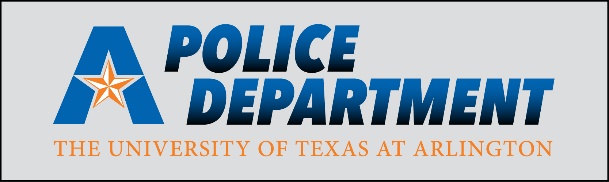 Emergency:  817.272.3003Non-Emergency:  817.272.3381police.uta.edu